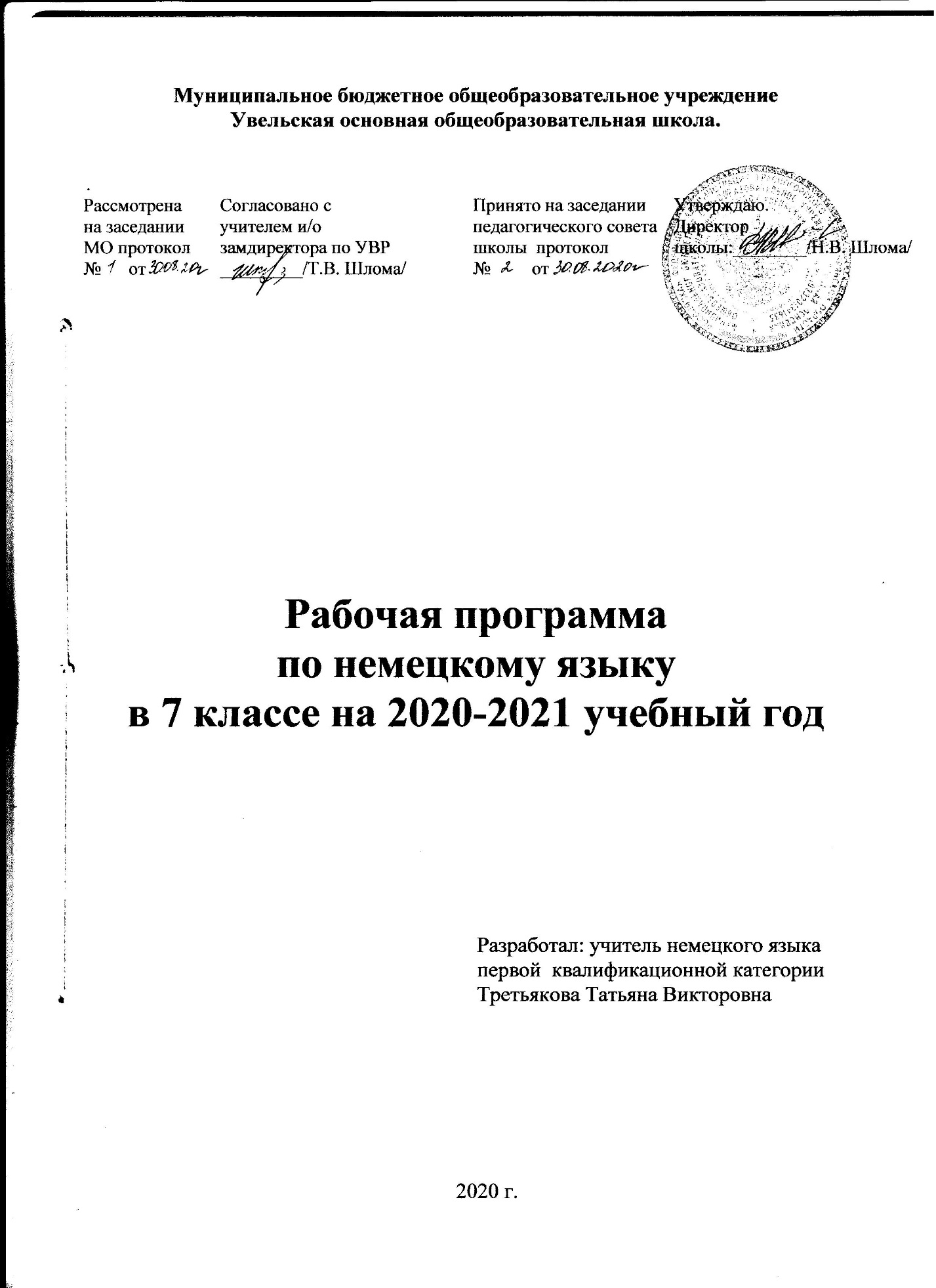 I.	Пояснительная записка   Рабочая  программа   по  немецкому  языку ориентирована на учащихся 7 класса и реализуется на основе следующих документов:•	Федеральный государственный образовательный стандарт основного общего образования (приказ Минобрнауки России от 17 декабря 2010 г.№ 1897);• Немецкий   язык.  Рабочие   программы.  Предметная  линия   учебников  И.Л. Бим.      5  -   9  классы.  -  М.:  Просвещение, 2011;• Базисный учебный план общеобразовательных учреждений Брянской области на 2020-2021 учебный год.•Учебный план МБОУ  Увельская  ООШ на 2020-2021 учебный год.       Рабочая программа ориентирована на использование учебно-методического комплекта  для 7  класса общеобразовательных учреждений, начавшим изучение немецкого языка со 2 класса.
УМК состоит из:Учебник немецкого языка для 7 класса общеобразовательных учреждений. И.Л.Бим, Л.В. Садомова. М. «Просвещение».Книга для учителя. Немецкий язык. 7 класс. И.Л. Бим, Л.В.Садомова, Р.Х. Жарова. М. «Просвещение.Рабочая тетрадь. Немецкий язык. 7 класс. И.Л. Бим, Л.В. Садомова, Л.М. Фомичева, Ж.Я. Крылова. М. «Просвещение».Немецкий язык. Книга для чтения. 7-9 классы.  И.Л. Бим, Е.В. Игнатова – М. Просвещение Сборник упражнений по грамматике для 5-9 классов. Немецкий язык. И.Л. Бим, О.В.Каплина. М. «Просвещение».Контрольные задания для подготовки к ОГЭ. Немецкий язык. 7 класс. Е.А. Семенцова, Н.А. Резниченко. М. «Просвещение».Аудиокурс к учебнику.Изучение иностранного языка в целом и немецкого в частности в основной школе в соответствии со стандартом направлено на достижение следующих целей:приобщение к культурному наследию стран изучаемого иностранного языка, воспитание ценностного отношения к иностранному языку как инструменту познания и достижения взаимопонимания между людьми и народами; осознание  тесной  связи  между  овладением  иностранными  языками  и  личностным,  социальным  и  профессиональным ростом; формирование  коммуникативной  иноязычной  компетенции  (говорение,  аудирование,  чтение  и письмо), необходимой для успешной социализации и самореализации; обогащение  активного  и  потенциального  словарного  запаса,  развитие  у  обучающихся  культуры  владения  иностранным  языком  в  соответствии  с  требованиями  к  нормам  устной  и  письменной  речи, правилами речевого этикета.             7 класс завершает первый этап обучения в основной школе, который условно подразделяется на 5—7 и 8—9 классы. В 7 классе увеличивается когнитивная направленность обучения, больше внимания уделяется систематизации грамматических явлений,  расширению страноведческих знаний, причём относящихся ко всем немецкоязычным странам, а не только к Германии, повышается удельный вес самостоятельности учащихся.       Как и раньше, основными целями обучения немецкому языку в 7 классе являются:- дальнейшее развитие иноязычной коммуникативной компетенции в единстве всех её составляющих, а именно:речевой компетенции — развитие коммуникативных умений в четырёх основных видах речевой деятельности (говорении, аудировании, чтении, письме);языковой компетенции — овладение новыми языковыми средствами (фонетическими, орфографическими, лексическими, грамматическими) в соответствии с темами, сферами и ситуациями общения, отобранными для 7 класса; освоение знаний о языковых явлениях изучаемого языка;социокультурной компетенции — приобщение к культуре, традициям и реалиям стран изучаемого языка в рамках тем, сфер и ситуаций общения, отвечающих опыту, интересам, психологическим особенностям учащихся 7 класса, формирование умения представлять свою страну, её культуру в условиях межкультурного общения;компенсаторной компетенции — развитие умений выходить из положения в условиях дефицита языковых средств при получении и передаче информации (переспрашивать, просить повторить, использовать языковую догадку и т. п.);- дальнейшее развитие и воспитание школьников средствами иностранного языка (в нашем случае немецкого), а именно:воспитание качеств гражданина, патриота, стремления к взаимопониманию между людьми разных сообществ, толерантного отношения к проявлениям иной культуры, лучшее осознание собственной культуры;формирование целостного представления о полиязычном и поликультурном мире, осознание важности изучения иностранного языка в современном мире и потребности пользования им как средством общения и познания; представление о роли иностранного языка как средства общения, познания, самореализации и социальной адаптации;развитие стремления к овладению основами мировой культуры средствами иностранного языка.      Весь учебно-воспитательный процесс должен быть направлен на воспитание, образование и развитие учащихся средствами иностранного (немецкого) языка, на приобщение учащихся к культуре народов, говорящих на немецком языке. Эта направленность определяется специфичной для учебного предмета целью обучения, а именно коммуникативной целью.            Коммуникативная цель ориентирует учащихся на овладение иноязычным общением в единстве всех его (общения) основных функций: познавательной — приобретение знаний, навыков, умений как в самом изучаемом языке, так и применительно к страноведческой и другой информации; регулятивной — побуждение к действиям, речевым и неречевым, к взаимодействию; ценностно-ориентационной — формирование взглядов, убеждений и этикетной — усвоение норм речевого поведения народа — носителя данного языка, совершенствование техники и культуры общения.       Вся организация практического овладения немецким языком в 7 классе должна обеспечивать реальный результат обучения и воспитания учащихся, их активную речемыслительную деятельность, а также расширять их общекультурный кругозор, развивать внимание, память, мышление, чувства, эмоции, интерес к стране изучаемого языка.Базисный учебный (образовательный) план на изучение немецкого языка в 7 классе основной школы отводит 3 часа в неделю в течение года обучения, всего 102 урока. В учебном плане МБОУ Увельская ООШ на изучение иностранного языка  в 7 классе отводится  102 ч  (3 часа в неделю, 34 учебных  недель). II. Планируемые результаты освоения учебного предмета.       В соответствии со стандартом выделяются три группы требований к результатам освоения основного общего образования: личностные, метапредметные и предметные.      Личностные результаты:   1) воспитание российской гражданской идентичности: патриотизма, уважения к Отечеству, к прошлому и настоящему многонационального народа России; осознание своей этнической принадлежности, знание истории, языка, культуры своего народа, своего края, основ культурного наследия народов России и человечества; усвоение гуманистических, демократических и традиционных ценностей многонационального российского общества; воспитание чувства ответственности и долга перед Родиной;   2) формирование ответственного отношения к учению, готовности и способности обучающихся к саморазвитию и самообразованию на основе мотивации к обучению и познанию, осознанному выбору и построению дальнейшей индивидуальной траектории образования на базе ориентирования в мире профессий и профессиональных предпочтений, с учётом устойчивых познавательных интересов, а также на основе формирования уважительного отношения к труду, развития опыта участия в социально значимом труде; 
   3) формирование целостного мировоззрения, соответствующего современному уровню развития науки и общественной практики, учитывающего социальное, культурное, языковое, духовное многообразие современного мира;   4)  формирование осознанного, уважительного и доброжелательного отношения к другому человеку, его мнению, мировоззрению, культуре, языку, вере, гражданской позиции, к истории, культуре, религии, традициям, языкам, ценностям народов России и народов мира; готовности и способности вести диалог с другими людьми и достигать в нём взаимопонимания;    5)  освоение социальных норм, правил поведения, ролей и форм социальной жизни в группах и сообществах, включая взрослые и социальные сообщества; участие в школьном самоуправлении и общественной жизни в пределах возрастных компетенций с учётом региональных, этнокультурных, социальных и экономических особенностей;    6) развитие морального сознания и компетентности в решении моральных проблем на основе личностного выбора, формирование нравственных чувств и нравственного поведения, осознанного и ответственного отношения к собственным поступкам;    7) формирование коммуникативной компетентности в общении и сотрудничестве со сверстниками, детьми старшего и младшего возраста, взрослыми в процессе образовательной, общественно полезной, учебно-исследовательской, творческой и других видов деятельности;   8)  формирование ценности здорового и безопасного образа жизни; усвоение правил индивидуального и коллективного безопасного поведения в чрезвычайных ситуациях, угрожающих жизни и здоровью людей, правил поведения на транспорте и на дорогах;   9)  формирование основ экологической культуры, соответствующей современному уровню экологического мышления, развитие опыта экологически ориентированной рефлексивно-оценочной и практической деятельности в жизненных ситуациях;   10) осознание значения семьи в жизни человека и общества, принятие ценности семейной жизни, уважительное и заботливое отношение к членам своей семьи;   11) развитие эстетического сознания через освоение художественного наследия народов России и мира, творческой деятельности эстетического характера.Метапредметные результаты:   1) умение самостоятельно определять цели своего обучения, ставить и формулировать для себя новые задачи в учёбе и познавательной деятельности, развивать мотивы и интересы своей познавательной деятельности;    2) умение самостоятельно планировать пути достижения целей, в том числе альтернативные, осознанно выбирать наиболее эффективные способы решения учебных и познавательных задач;   3) умение соотносить свои действия с планируемыми результатами, осуществлять контроль своей деятельности в процессе достижения результата, определять способы действий в рамках предложенных условий и требований, корректировать свои действия в соответствии с изменяющейся ситуацией;    4) умение оценивать правильность выполнения учебной задачи, собственные возможности её решения;
   5)  владение основами самоконтроля, самооценки, принятия решений и осуществления осознанного выбора в учебной и познавательной деятельности;    6) умение определять понятия, создавать обобщения, устанавливать аналогии, классифицировать, самостоятельно выбирать основания и критерии для классификации, устанавливать причинно-следственные связи, строить логическое рассуждение, умозаключение (индуктивное, дедуктивное и по аналогии) и делать выводы;   7) умение создавать, применять и преобразовывать знаки и символы, модели и схемы для решения учебных и познавательных задач;   8) смысловое чтение;   9) умение организовывать учебное сотрудничество и совместную деятельность с учителем и сверстниками; работать индивидуально и в группе: находить общее решение и разрешать конфликты на основе согласования позиций и учёта интересов; формулировать, аргументировать и отстаивать своё мнение;    10) умение осознанно использовать речевые средства в соответствии с задачей коммуникации для выражения своих чувств, мыслей и потребностей, планирования и регуляции своей деятельности; владение устной и письменной речью, монологической контекстной речью;    11) формирование и развитие компетентности в области использования информационно-коммуникационных технологий (далее ИКТ-компетенции);   12) формирование и развитие экологического мышления, умение применять его в познавательной, коммуникативной, социальной практике и профессиональной ориентации.Предметные результаты должны обеспечивать успешное обучение иностранному языку на следующей ступени общего образования. А именно:   1) формирование дружелюбного и толерантного отношения к ценностям иных культур, оптимизма и выраженной личностной позиции в восприятии мира, в развитии национального самосознания на основе знакомства с жизнью своих сверстников в других странах, с образцами зарубежной литературы разных жанров, с учётом достигнутого обучающимися уровня иноязычной компетентности;    2) формирование и совершенствование иноязычной коммуникативной компетенции; расширение и систематизация знаний о языке, расширение лингвистического кругозора и лексического запаса, дальнейшее овладение общей речевой культурой;   3) достижение допорогового уровня иноязычной коммуникативной компетенции;   4) создание основы для формирования интереса к совершенствованию достигнутого уровня владения изучаемым иностранным языком, в том числе на основе самонаблюдения и самооценки, к изучению второго/третьего иностранного языка, к использованию иностранного языка как средства получения информации, позволяющей расширять свои знания в других предметных областях. Требования к уровню подготовки обучающихся 7 класса.Требования к обучению продуктивным видам речевой деятельностиГоворение    На новом этапе овладение говорением носит репродуктивно-продуктивный характер, речевое действие осуществляется как с непосредственной опорой на образец, так и по аналогии с ним. Получают дальнейшее развитие механизмы комбинирования и варьирования. В большей мере проявляется речевая инициатива (особенно в условиях ролевой игры). Требования к обучению диалогической речи    Обучающимся  обеспечивается возможность: 1. Вести ритуализированный (этикетный) диалог/полилог в стандартных ситуациях общения, используя соответствующие формулы речевого этикета. 2. Давать совет, положительно (отрицательно) реагировать на него. З. Вариативно использовать известные структурно-функциональные типы диалога, комбинировать их (например, диалог-расспрос сочетать с диалогом - обменом мнениями и т. п.)4. Вариативно выражать просьбу, совет, предлагать, рекомендовать, используя не только повелительные предложения, но и различные синонимические средства (например: “Gehen wir “) с опорой на образец и без него. Требования к обучению монологической речи   Обучающимся предоставляется возможность: 1. Делать краткие сообщения (о своей школе и досуге, об увлечениях и проведенных каникулах, о достопримечательностях отдельных городов Германии, Австрии, о своем родном городе или селе, о некоторых знаменитых туристских центрах нашей страны). 2. Кратко передавать содержание прочитанного с непосредственной опорой на текст. З. Выражать свое отношение к прочитанному: понравилось — не понравилось, что уже было известно что ново. 4. Описывать (характеризовать) друзей, членов семьи, персонажей литературных произведений на основе усвоенной логико-семантической схемы (кто, каков, что делает, как, где, зачем). Требования к обучению письму   Обучающиеся учатся: 1. Письменно фиксировать ключевые слова, фразы в качестве опоры для устного сообщения. 2. Выписывать из текста нужную информацию. З. Заполнять анкету, составлять вопросник для проведения интервью, анкетирования. 4. Писать письмо по аналогии с образцом, поздравительную открытку. Требования к овладению продуктивными языковыми средствамиПроизносительная сторона речи, графика, орфография Обучающимся предоставляется возможность овладеть: — интонацией сложносочиненного и сложноподчиненного предложений; — произношением и написанием ряда заимствованных слов. Лексическая сторона речи Учащиеся должны овладеть дополнительно к усвоенным ранее примерно 250—280 лексическими единицами, включающими устойчивые словосочетания и реплики - клише. Это лексика (в том числе реалии), характеризующая указанные ранее предметы речи:— страны изучаемого языка и в первую очередь Германию, Австрию, Швейцарию, их географическое положение, государственное устройство (в самом общем плане), природу, достопримечательности; — прошедшие каникулы; — начало учебного года, выражение мнения о том, что радует, что огорчает в школе; — погоду осенью, то, как ведут себя люди, животные в это время года; — то, как выглядят немецкие школы (снаружи, изнутри); что думают о своих школах немецкие школьники, о каких школах мечтают; что думаем о своих школах мы; — какие учебные предметы предпочитают школьники, как строится расписание уроков в немецкой школе и у нас, когда начинаются и заканчиваются уроки, как долго длятся перемены; — как важно бережно относиться к своему времени, правильно его планировать; — распорядок дня у немецких детей; — что они едят на завтрак, обед, ужин; — что делают в свободное время, чем увлекаются, о чем мечтают; — каковы их любимые литературные персонажи; — каковы их любимые животные, что значит быть другом животных; — как подготовиться к коллективной поездке класса куда-либо (выбрать маршрут, собрать предварительную информацию о городе); — на чем можно ехать; — как ориентироваться в незнакомом городе; — как заказать еду в ресторане; — как одеться в соответствии с ситуацией, модой; — транспорт и правила уличного движения; — витрины магазинов и названия улиц; — жизнь за городом (на ферме); домашний скот; участие детей в сельскохозяйственных работах; — народные промыслы; — защита природы, забота о лесе, животных; — защита и помощь старым, больным людям; — забота о здоровье; спорт, роль спорта в формировании человека; — отдельные страницы из истории спорта и Олимпийских игр. Знать и владеть некоторыми словообразовательными средствами: а) аффиксацией: — префиксом un- с прилагательными и существительными: unglücklich, das Unglück; б) словосложением: — прилагательное + прилагательное типа dunkelblau, hellblau. 4. Использовать интернационализмы, например: das Hobby, das Tennis и дрГрамматическая сторона речи Синтаксис    Обучающимся предлагаются для активного употребления: — предложения с глаголами legen, stellen, hängen, требующими после себя дополнения в Аkkusativ и обстоятельства места при ответе на вопрос ,,Wohin?”; — предложения с глаголами beginnen, raten, vorhaben и др., требующими после себя Infinitiv с zu; — побудительные предложения типа Gehen wir! Wollen wir gehen!; — предложения с неопределенно-личным местоимением man; — сложноподчиненные предложения с придаточными: дополнительными  - с союзами denn, darum, deshalb и др.; причины — с союзами weil, da; условными — с союзом wenn .МорфологияУченики учатся образовывать и использовать в речи следующие формы: — слабые и сильные глаголы с вспомогательным глаголом haben в Perfekt; — сильные глаголы с вспомогательным глаголом sein в Perfekt;— Präteritum слабых и сильных глаголов, а также вспомогательных и модальных глаголов; — Futurum; — степени сравнения прилагательных и наречий; — возвратные глаголы в основных временных формах: Präsens, Perfekt, Präteritum; — Genitiv имен существительных нарицательных; — глаголы с отделяемыми и неотделяемыми приставками в Präsens, Perfekt, Präteritum; — предлоги, имеющие двойное управление: требующие Dativ на вопрос ,,Wo?” и Akkusativ на вопрос ,‚Wohin?”;— предлоги, требующие Dativ; — предлоги, требующие AkkusativТребования к обучению рецептивным видам речевой деятельности   Данный этап характеризуется сформированностью (в основном) механизмов идентификации, дифференциации, прогнозирования и выделения смысловых вех, а также техники чтения вслух и про себя. Продолжает формироваться механизм языковой догадки (на основе сходства с родным языком, знания правил словообразования, по контексту). Аудирование   Обучающиеся учатся: 1. Воспринимать на слух и понимать небольшие тексты, построенные на изученном языковом материале и включающие отдельные незнакомые слова, о значении которых можно догадаться. 2. Воспринимать на слух и понимать основное содержание небольших текстов, содержащих значительное число незнакомых слов. 3. Воспринимать на слух и добиваться понимания основного содержания небольших сообщений, содержащих значительное число незнакомых слов, путем переспроса, просьбы повторить, объяснить. Чтение    Обучающимся предоставляется возможность научиться: 1. Вычленять новые слова при зрительном восприятии текста, произносить их по уже изученным правилам чтения. 2. Пользоваться обычным двуязычным словарем для раскрытия значения незнакомых слов. 3. Членить текст на смысловые части, выделять основную мысль, наиболее существенные факты. 4. Понимать основное содержание текстов, включающих неизученные слова, о значении части которых можно догадаться на основе контекста, знания правил словообразования или сходства с родным языком, а другую часть которых, несущественную для понимания основного содержания, просто опустить, проигнорировать (ознакомительное чтение). 5. Полностью понять текст, содержащий незнакомые слова, о значении части которых можно догадаться по контексту, по сходству корней с родным языком, а также на основе знания принципов словообразования, а значение другой части раскрыть с помощью анализа, выборочного перевода, используя словарь, сноски, комментарий (изучающее чтение). Требования к овладению рецептивными языковыми средствами Лексическая сторона речи   Объем рецептивного словаря резко возрастает за счет использования аутентичных текстов и может охватывать дополнительно около 600 лексических единиц, включая книгу для чтения. Словообразование Обучающиеся научатся распознавать структуру слова при наличии: а) аффиксации; — глаголов с отделяемыми и неотделяемыми приставками и другими словами в функции приставок типа fernsehen, zurückkommen; — существительных с суффиксами -е, -leг, -um, ik;— прилагательных с суффиксами -isch; - losб) конверсии: — существительных, образованных от прилагательных, типа das Grün; der Kranke;в) словосложения: — глагол + существительное, например: der Gehweg, der Springbrunnen; — прилагательное + существительное, например: die Fremdsprache.Грамматическая сторона речи Синтаксис Обучающиеся учатся: а) распознавать структуру предложения по формальным признакам, а именно: — по наличию придаточных предложений; — по наличию инфинитивных оборотов: um…zu + Infinitiv и просто zu + Infinitiv; б) определять значение придаточного предложения по значению союза (например, временных придаточных предложений, не входящих в активный грамматический минимум на данном этапе обучения). Морфология Обучающиеся учатся: а) различать значения некоторых многозначных слов, например: zu, als, wenn; б) узнавать по формальным признакам временную форму Plusquamperfekt.III. Содержание учебного предмета.Nach den Sommerferien. (После летних каникул.) Вводный повторительный курс. 5чПланируемые результаты изучения по теме.Обучающиеся научатся:-беседовать с одноклассником о летних каникулах с опорой на вопросы; -выражать свои мысли и чувства по поводу конца летних каникул и начала учебного года; -использовать в своих ответах прошедшее разговорное время: Perfekt и прошедшее повествовательное время: Präteritum; -использовать формы знакомства типа Guten Tag! Darf ich mich vorstellen?; -высказываться о прошедших летних каникулах, делать сообщения, используя клише и неполные предложения; писать открытку с места отдыха; -понимать основное содержание прослушанных текстов (со зрительной опорой).Обучающиеся получат возможность:-высказываться о том, где проводит лето немецкая молодёжь; -систематизировать знания о порядке слов в простом повествовательном предложении; -познакомиться со сведениями о возможностях отдыха на каникулах в Германии; -составлять рассказ с опорой на вопросы; -познакомиться с правилами образования порядковых числительных и употреблять их в речи; -рассказывать о Германии (о её географическом положении) с опорой на карту и вопросы; читать с полным пониманием содержания.Was nennen wir unsere Heimat? (Что мы называем нашей Родиной?) 12+4чОсновная цель:  привлечение внимания к понятию «Родина» в широком смысле этого слова, а также к понятию «малая Родина». Основное содержание темы:Что такое Родина для каждого из нас? Высказывания детей из Германии, Австрии, Швейцарии и России. Европа как общий дом для людей, живущих в странах Европейского сообщества. Первое знакомство с Австрией и Швейцарией. Может ли быть у людей две Родины?Лексический материал: die Heimat, geboren sein, aufwachsen, die Umgebung (-en), die Kindheit, der Ort (-e), der Begriff (-e), das Ding (-e), das Tal (Täler), der See (-n), das Gras (Gräser), die Wiese (-n), die Gegend (-en), malerisch, stattfinden, pflegen, sich fühlen, gemeinsam, wohl, der Unterschied (-e), unterschiedlich, die Einheit, die Gleichheit, der Frieden, die Europäische Gemeinschaft, die Union (-en), reich sein an (Dat.), raten / empfehlen (etw. zu machen).Грамматический материал:Склонение имён прилагательных. Употребление имён прилагательных в роли определения к существительному.Страноведческие сведения:Мнения немецких школьников о своей Родине.Сведения об Австрии и Швейцарии.Информация об объединении Европы и значении этого союза для людей, живущих в странах Западной и Восточной Европы.Проблема обретения второй родины для переселенцев.Планируемые результаты изучения по теме.Обучающиеся научатся:-читать высказывания молодых людей из разных стран о родине; -высказываться о своей родине с опорой на образец; высказываться о своей родине, используя начало предложения и клише; -читать тексты с аутентичной страноведческой информацией с полным (общим) охватом содержания, используя сноски и словарь.Обучающиеся получат возможность:-познакомиться со сведениями об Австрии и Швейцарии; -дополнять ассоциограмму по теме “Meine Heimatstadt”; -образовывать однокоренные слова по теме (по аналогии); -учиться выделять ключевую информацию в тексте, догадываться о значении слов по контексту; -решать коммуникативную задачу: дать совет, предложить что-либо сделать и обосновывать свой совет или предложение.Das Antlitz einer Stadt ist die Visitenkarte des Landes. (Облик города – визитная карточка страны. 12+3чОсновная цель:  развитие интереса к своей стране, её культурным ценностям. Основное содержание темы:Город, каким он может быть. Знакомство с некоторыми немецкими, австрийскими и швейцарскими городами. Что мы знаем и можем рассказать о Москве и Санкт-Петербурге? Города Золотого кольца.Лексический материал: das Jahrhundert (-e), gründen (wurde gegründet), geheimnisvoll, berühmt, der Brunnen (-), die Mauer (-n), der Palast (die Paläste), die Messe (-n), die Gemäldegalerie (-n), der Baustil (-e), die Baukunst (-künste), die Grünanlage (-n), die Kuppel (-n), widerspiegeln, die Kathedrale (-n), stolz sein auf, man nennt, besitzen (a, e), die Brücke (-n).Грамматический материал:Употребление неопределённо-личного местоимения man.Повторение основных форм глагола и употребление в речи Präteritum.Порядок слов в сложносочинённом предложении с союзами und, aber, den, oder, deshalb, darum, deswegen.Страноведческие сведения:Информация о городах Германии, Австрии и Швейцарии.Сведения о знаменитом венском парке Пратер и Дрезденской галерее. Информация о городе Ильменау и история создания стихотворения Гёте „Über allen Gipfeln ist Ruh …“.Планируемые результаты изучения по теме.Обучающиеся научатся:-понимать изученную лексику в определённом контексте и употреблять её в различных ситуациях; -читать текст с полным пониманием, используя словарь, сноски и отвечать на вопросы.Обучающиеся получат возможность:-проводить «заочную экскурсию» по городу, используя иллюстрации и опираясь на информацию из текста; -определять значение выделенных слов по контексту; -составлять рекламный проспект о городах с использованием информации из текста;-рассказывать о местоположении городов, употребляя правильный артикль перед названием рек.Das Leben in einer modernen Großstadt. Welche Probleme gibt es hier? (Жизнь в современном городе. Какие здесь есть проблемы?) 12+4чОсновная цель: привлечение внимания к правилам уличного движения. Основное содержание темы:Основные средства передвижения в большом городе. Как ориентироваться в незнакомом городе? Какие правила движения надо знать? Как спросить о том, как пройти, проехать? Безопасность передвижения в городе – важная проблема. Первая молодёжная улица в Берлине. Школьники обсуждают проблемы «какой город нам нужен и почему?».Лексический материал: die Haltestelle (-n), halten an (Dat.), warten auf (Akk.), der Fahrgast (-gäste), einsteigen, aussteigen, der Fußgänger (-), der Verkehr, regeln, die Verkehrsampel (-n), der Fußgängerüberweg (-e), die Kreuzung (-en), das Licht, die Ecke (-n), Vorsicht, stehen bleiben, die Nähe, die Touristeninformation (-en), entlanggehen, einbiegen in / um (Akk.).Грамматический материал:Придаточные дополнительные (dass-Sätze).Типы немецких глаголов.Модальные глаголы с неопределённо-личным местоимением man.Повторение предлогов с Dativ и Akkusativ.Страноведческие сведения:Речевой этикет в ситуации «Ориентирование в городе».Сведения о видах транспорта в Германии.Информация о дорожных знаках и правилах дорожного движения в Германии.Планируемые результаты изучения  по теме.Обучающиеся научатся:-подбирать иллюстрации к предложениям в качестве подписей; -употреблять в речи глаголы fahren, einsteigen, aussteigen с неопределённо-личным местоимением man; -инсценировать диалоги в ситуации «Ориентирование в городе»; -советовать куда-либо поехать, пойти в незнакомом городе; -составлять предложения из данных компонентов, употребляя формулы речевого этикета; -читать с пониманием основного содержания и отвечать на вопросы по содержанию текста;- читать текст с полным пониманием, используя словарь, сноски; -знакомиться с образованием и употреблением придаточных дополнительных предложений.Auf dem Lande gibt es auch viel Interessantes. (В деревне тоже много интересного.) 12+3чОсновная цель:  развитие у детей интереса к жизни на селе.Основное содержание темы:Жизнь в городе и деревне: где лучше? – О вкусах не спорят. Домашние животные и птица. Немецкая деревня вчера и сегодня. Сельскохозяйственные машины. Русские народные промыслы (Хохлома, Гжель, Палех). Каким будет село в будущем?Лексический материал: das Vieh (-), das Schwein (-e), das Kaninchen (-), das Schaf (-e), das Pferd (-e), der Stier (-e), die Kuh (Kühe), die Ziege (-n), das Geflügel, das Huhn (Hühner), der Hahn (Hähne), die Gans (Gänse), die Ente (-n), das Getreide, der Boden, züchten, mähen, dreschen, jäten, pflügen, säen, melken, füttern, pflegen, pflanzen, der Pflug (Pflüge), der Mähdrescher (-), die Sämaschine (-n), der Traktor (-toren), die Ernte, einbringen.Грамматический материал:Образование Futurum.Придаточные предложения причины (weil-Sätze и da-Sätze).Порядок слов в придаточных предложениях.Страноведческие сведения:Информация о жизни в немецкой деревне вчера и сегодня.Сведения о жизни молодёжи в немецкой деревне и её помощи взрослым.Информация о празднике урожая в Германии.Планируемые результаты изучения по теме.Обучающиеся научатся:-выражать своё мнение о жизни в деревне; -употреблять новую лексику в подстановочных упражнениях; -воспринимать текст на слух со зрительной опорой; -письменно фиксировать существенную информацию из текста.Обучающиеся получат возможность:-познакомиться с жизнью молодёжи в немецкой деревне и её помощи взрослым; -познакомиться с особенностями придаточных предложений причины; -систематизировать знания о порядке слов в придаточных предложениях; -брать интервью у друзей, которые охотно проводят лето в деревне; -отвечать на вопросы о занятиях деревенских детей летом, употребляя как можно больше знакомой и новой лексики; составлять предложения о том, что убирают колхозники осенью.Umweltschutz ist das aktuellste Problem heutzutage. Oder? (Охрана окружающей среды – сегодня самая актуальная проблема. Или?) 12+4чОсновная цель: 1. Развитие у детей любви к природе, к окружающему миру. 2. Привлечение их внимания к значимости экологических проблем.Основное содержание темы:Наша планета в опасности. Кислотные дожди, загрязнение воздуха и воды, озоновые дыры, уничтожение лесов и животных – всё это может привести к катастрофе. Что мы должны сделать, чтобы защитить природу? Какое участие принимают в этом дети? Они могут заботиться о лесе и животных в нём, следить за чистотой улиц, дворов, своего жилища, помогать старым и больным людям.Лексический материал: der saure Regen, die Zerstörung (-en), zerstören, der Stoff (-e), verschmutzen, schädlich, atmen, die Lunge, das Öl (-e), das Ozonloch (-löcher), die Ozonschicht, giftig, aussterben,  (starb aus - ausgestorben),  sich um (Akk.) kümmern (-te, -t), die Mülltonne (-n), sich vor (Dat.) retten (-ete, -et), schützen vor (Dat.), der Müll, der Müllhaufen (-), sauber halten, die Verschmutzung (-en), die Vernichtung (-en), die gefährliche Strahlung (-en), das Recycling, der Abfall (Abfälle).Грамматический материал:Структура сложноподчинённого и сложносочинённого предложений.Повторение предложений: придаточных дополнительных, условных, причины.Страноведческие сведения:Информация об отношении немецких детей к проблеме защиты окружающей среды и их участии в решении этой проблемы.Сведения о том, как жители Германии сортируют отходы, подлежащие вторичной переработке.Планируемые результаты изучения  по теме.Обучающиеся научатся:-рассказывать о роли леса в нашей жизни, используя данные из ассоциограммы; -читать высказывания, подтверждать их или возражать, использовать некоторые из них в качестве тезисов;- вести диалог-расспрос (односторонний и двусторонний), выражать своё мнение, советовать, предлагать.Обучающиеся получат возможность:-познакомиться со статистическими данными; -читать статью из журнала с пониманием основного содержания и отвечать на вопросы; -писать письмо в журнал и рассказывать в нём о том, что делается для защиты окружающей среды;  -обмениваться информацией из текста в группах; -выполнять проектную работу (составлять план, собирать материал, готовить проект).In einem gesunden Körper wohnt ein gesunder Geist. (В здоровом теле – здоровый дух.) 13+3чОсновное содержание темы:Виды спорта. Значение спорта в жизни человека. Из истории спорта. Олимпийские игры во имя счастья человека, дружбы и мира. Роль спорта в формировании характера человека. Разное отношение к спорту.Лексический материал: trainieren, zielbewusst, der Sportfreund (-e), der Sportfan (-s), die Sportart (-en), die Medaille (-n), Kopfschmerzen / Halsschmerzen haben, der Husten, der Schnupfen, das Fieber / die Temperatur messen, eine Spritze bekommen, die Tablette (-n) / Pille (-n), schlucken, bitter, die Arznei (-en), die Kraft (Kräfte), kräftig, die Bewegung, sich bewegen, fit, der Wettkampf (-kämpfe), kämpfen, den ersten Platz belegen, der Mut, mutig, geschickt, müde, Boot fahren, Schlitten fahren, die Ehre verteidigen, das Spiel verlieren, unentschieden, tapfer, der Wille, erklären, die Mannschaft.Грамматический материал:Повторение предлогов с Dativ, c Akkusativ, а также предлогов с двойным управлением (с Akkusativ и  Dativ).Страноведческие сведения:Информация о наиболее популярных видах спорта в Германии.Планируемые результаты изучения по теме.Обучающиеся научатся:-объяснять, обосновывать свои высказывания; -познакомиться с телевизионными спортивными программами; читать диалог по ролям; инсценировать диалог «На приёме у врача»; -читать текст с полным пониманием содержания; -характеризовать настоящего спортсмена.Обучающиеся получат возможность:-брать интервью у спортсмена; -писать письмо другу о любимом виде спорта; -высказываться о важности занятий спортом с элементами аргументации.Проектная деятельность: С целью смотра достижений обучающихся продолжается работа над проектами: ученики совместно с учителем планируют, готовят и осуществляют (по возможности) личностно и общественно значимые коллективные творческие дела с использованием немецкого языка. Это обеспечивает им его относительно реальное применение не когда-то в будущем, а уже сейчас: налаживание переписки, изготовление поделок с подписями на немецком языке, организация выставок (например, знакомящих со страной изучаемого языка) с приглашением гостей — родителей, учеников школы, изучающих тот же язык, и т. д. Можно продолжить работу над начатыми ранее проектами (написание «Книги о себе», «Хроники школьной жизни» в форме коллективного ведения дневника, проектирования города своей мечты и т. п.). Примерные темы проектов и рекомендации по их выполнению даны в каждой главе.Обобщающее повторение 3чIV. Календарно-тематическое планирование